REGULAMIN KONKURSU RECYTATORSKIEGO,,W świecie wierszy J. Brzechwy i J. Tuwima ”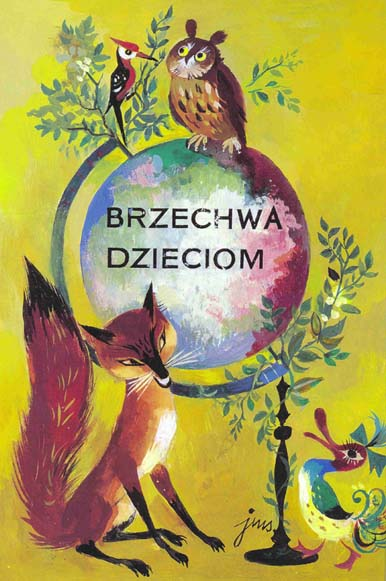 Zapraszamy uczniów klas I-III do udziałuw szkolnym konkursie recytatorskim.Cele konkursu:popularyzowanie twórczości Jana Brzechwy i Juliana Tuwima,rozwijanie zdolności recytatorskich,zainteresowanie uczniów poezją,zachęcanie do występów na scenie,prezentacja umiejętności uczniów,uczenie rywalizacji w przyjaznej atmosferze. Zasady uczestnictwa:konkurs przeznaczony jest dla uczniów klas I-III,każda klasa typuje po 5 uczniów wyłonionych podczas eliminacji    klasowych,konkurs będzie miał formę prezentacji  dowolnego utworu poetyckiego Jana Brzechwy lub Juliana Tuwima.3.Przebieg konkursuI etap : eliminacje klasowe (wszyscy uczniowie) - 30. 05 (poniedziałek)II etap: konkurs szkolny – 31. 05 (wtorek)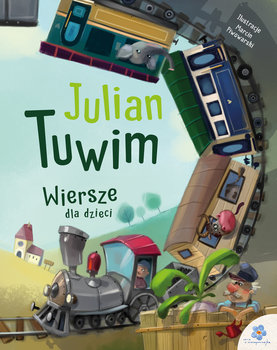                                                                       Kryteria oceny:pamięciowe opanowanie wybranego tekstu,interpretacja słowna tekstu                                                                                        (tempo, intonacja, dykcja),kultura słowa,ogólny wyraz artystyczny                                                                                                  (uzasadniony gest i ruch sceniczny,                                                                     strój , rekwizyty)Nagrody dla laureatów i uczestników konkursu:Laureaci I, II i III miejsca otrzymają nagrody rzeczowe oraz dyplomy. Pozostałym uczestnikom konkursu zostaną wręczone dyplomy z podziękowaniem za udział w konkursie.      Koordynatorzy konkursu:         Ewa Saładyga       Barbara Traczyk